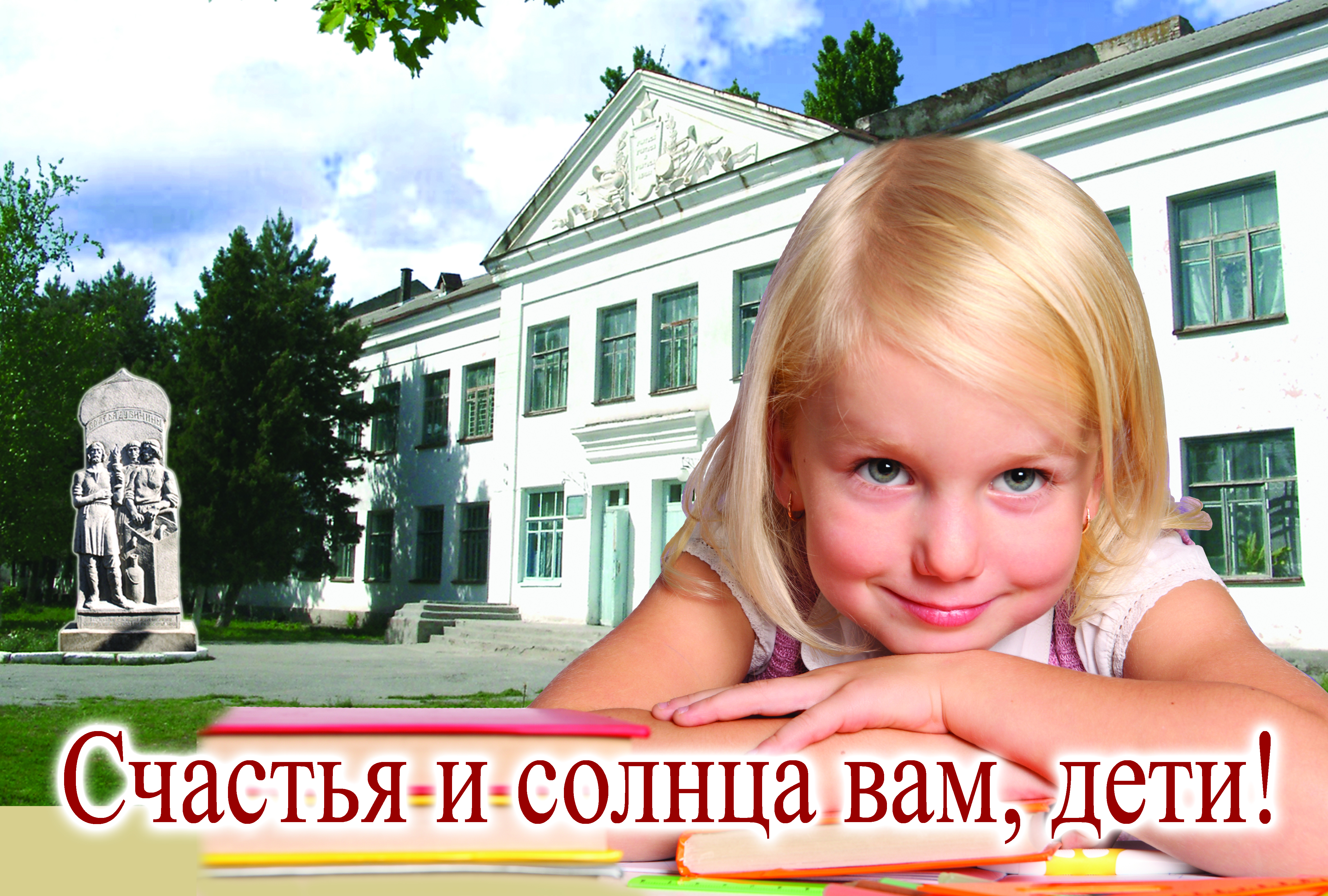 АНАЛИЗ ВОСПИТАТЕЛЬНОЙ РАБОТЫВ МБОУ ШКОЛЕ-ИНТЕРНАТЕг. МоздокаЗА 2022-2023 УЧЕБНЫЙ ГОДСоставитель:зам.директора по ВРСоколова И.В.Главной целью воспитательной работы школы в 2022-2023 учебном году является создание в школе условий для личностного развития школьников, которое проявляется:в усвоении ими основных норм поведения в обществе и традиций общества, в котором они живут;в развитии социально значимых отношений школьников и ценностного отношения к семье, труду, Отечеству, природе, миру, знаниям, культуре, окружающим людям и самим себе;в приобретении школьниками опыта осуществления социально значимых дел, направленных на заботу о своей семье, на пользу родному городу и стране в целом, трудового опыта, опыта деятельного выражения собственной гражданской позиции.Одним из приоритетных направлений в воспитательной работе в 2022- 2023 учебного года является гражданско-патриотическое воспитание. В рамках этого направления еженедельно проводится общешкольная линейка с торжественной церемонией поднятия (спуска) Государственного флага РФ и исполнения Гимна РФ.Были проведены следующие мероприятия:- проведены «Уроки мужества» с 1-9 классы;- 17 февраля в нашей школе состоялась торжественная церемония открытия Парты Героя - выпускника школы Хордаева Тархана Расуловича, погибшего при исполнении воинского долга в ходе специальной военной операции;- в день памяти неизвестного солдата в школе прошел поэтический вечер "Площадь полная стихов";- 9 декабря - День Героев Отечества. Старшеклассники школы вместе с советником по воспитанию Деминой Н.В. провели квиз "Герои моего Отечества";- приняли участие во Всероссийской акции взаимопомощи #Мывместе#, ребята изготовили новогодние открытки-пожелания военнослужащим, написали письма;- ребята приняли участие в фестивале "Созвездие талантов". Концертная программа состояла из 3 блоков: "Учитель, поэтами воспетый", "Героям славу я пою", "С малой Родины моей - начинается Россия";- 20 декабря в школе состоялась торжественная церемония установки мемориальной доски в память о выпускнике школы, погибшем во время специальной военной операции на территории Украины.Вся воспитательная работа за 2022-2023 учебный год проводилась согласно инвариантным и вариативным модулям: – «Классное руководство и наставничество»,– «Школьный урок»,– «Курсы внеурочной деятельности и дополнительного образования»,– «Самоуправление»,– «Профориентация»,– «Работа с родителями».– «Ключевые общешкольные дела»,– «Организация предметно- эстетической среды»,– «Школьные и социальные медиа»,– «Детские общественные объединения»,– «Волонтерская деятельность», –«Профилактика и безопасность»,– «Ценностные ориентиры».МОДУЛЬ «КЛЮЧЕВЫЕ ОБЩЕШКОЛЬНЫЕ ДЕЛА».Ключевые общешкольные дела - это главные традиционные общешкольные дела, в которых принимает участие большая часть школьников и которые обязательно планируются, готовятся, проводятся и анализируются совместно педагогами и обучающимися. Ключевые дела обеспечивают включенность в них большого числа детей и взрослых, способствуют интенсификации их общения, ставят их в ответственную позицию к происходящему в школе. Введение ключевых дел в жизнь школы помогает преодолеть мероприятийный характер воспитания, сводящийся к набору мероприятий, организуемых педагогами для детей.Были проведены  мероприятия:-5 сентября - День Знаний: Торжественная линейка «Здравствуй, школа!» и Урок Мира;-3 сентября 2021 года в школе проведен траурный митинг, посвященный Дню памяти жертв терроризма. В память о всех погибших в террористических актах была проведена минута молчания и акция «Капля жизни». Также учащиеся приняли участие в акции «Моздок против террора»;- 27 сентября у нас прошла ежегодная осенняя ярмарка «Дары осени»;- В день учителя 5 октября прошел День самоуправления, а также прошел концерт посвященный учителям. Также учащиеся сняли видеоролик для учителей с теплыми пожеланиями;- 30 ноября в школе прошло по особенному яркое и звонкое мероприятие посвященное дню рождению школы и завершению году культуры «Битва хоров». Всех участников  отличала собственная манера исполнения, эмоциональная приподнятость, создаваемый   музыкальный образ;- 25 ноября День матери (поздравительные программы в классах) ;- с 26 по 30 декабря Новый год у ворот (конкурс новогодних поделок, общешкольные праздники).- 30 января в школе прошел Фестиваль народов Кавказа. Каждый класс погрузился в традиции и обычаи разных народов и представил итог на большом концерте. А после прошла большая ярмарка в стиле каждой из национальностей;- 6 февраля в школе прошел вечер встречи выпускников. Каждый год бывшие ученики школы-интерната собираются вместе и вспоминают чудесные школьные годы;- В феврале для учащихся 1-6 классов прошел Парад мальчишей, а для учащихся 7-9 классов прошел конкурс «А ну-ка парни», где старшие мальчики показали свою силу и ловкость. На празднике в качестве жюри присутствовали гости: подполковник запаса ВВС РФ, заместитель командира авиационной базы Чаусов Н. Н., председатель Боевого братства Гречаный В.Г., и др.;- 6 марта учащиеся приняли участие в акции – «Мы выбираем жизнь», приуроченную к международному Дню борьбы с наркоманией. Также в этот день прошло спортивное мероприятие «А ну-ка девочки!», приуроченное к Международному женскому дню;- 25 апреля в нашей школе прошел конкурс чтецов «Мы о войне стихами говорим», приуроченный к 78 годовщине победы в Великой отечественной войне;- 28 апреля в интернате прошёл конкурс-фестиваль инсценированной военной песни;- С 9 по 24 апреля 2015 года в школе-интернате прошли Уроки Победы, посвящённые празднованию 70-летия Победы в ВОВ;- 23.04.2015 г. прошел общешкольный весенний субботник. Был убран мусор в Детском парке и школьных газонах, политы посаженные деревья, очищен бассейн. Все потрудились на славу;- 7 мая учащиеся школы организовали и провели митинг к 9 мая у памятника неизвестному солдату. На митинге присутствовали гости – ветераны труда, дети войны, представители прокуратуры, суда, управления образования, администрации;- 25 мая, как и во всех школах нашего района, в школе-интернате для девятиклассников прозвучал Последний звонок.МОДУЛЬ «КЛАССНОЕ РУКОВОДСТВО»Составлены планы ВР во всех классах за 2022-2023  учебный год, оформлены социальные паспорта класса, на основании которых составлен социальный паспорт школы. Утвержден список учащихся для занятий в кружках. Поданы заявки на все классы в Навигаторе.Подготовлены и проведены классные часы по темам:«День солидарности в борьбе с терроризмом»;«Международный день распространения грамотности»;«День памяти жертв фашизма»;Неделя пожарной антитеррористической безопасности«День народного единства»;Неделя дорожной безопасности;«День Неизвестного солдата»;«День Героев Отечества»;«День Конституции»;Акция «Блокадный хлеб»;Акция «Неделя памяти»; «День птиц»;День космонавтики;Классными руководителями проводилась работа с учителями-предметниками по вопросу успеваемости учащихся, родителям неуспевающих и слабоуспевающих учащихся высланы уведомления по успеваемости детей, с выпиской оценок. Проводилась индивидуальная работа по повышению успеваемости учащихся. Перед каникулами проведен инструктаж с учащимися по ПБ, ПДД. Сданы отчёты по внеурочной занятости учащихся.МОДУЛЬ «САМОУПРАВЛЕНИЕ»	В сентябре  во всех классах прошли выборы активов, распределены обязанности. В школе создан Ученический совет, в состав которого вошли старосты 4-9-х классов. Ученическим советом проведена следующая работа:Учебная комиссия: проводились рейды по проверке учебников, тетрадей, дневников.Санитарная комиссия: проводились рейды по проверке внешнего вида учащихся. Редколлегия: Оформлялись классные уголки.Трудовая комиссия: проводились рейды по сохранности мебели.Культмассовая комиссия: принимали участие в подготовке всех основных мероприятий, согласно Плану: Дня учителя, Дня папы (подготовлен и смонтирован видеоролик с поздравлениями для отцов и дедушек учащихся), акций волонтеров, проведена операция «Уголок» (проверка классных уголков), новогодние мероприятия. МОДУЛЬ «ШКОЛЬНЫЙ УРОК»	1 сентября проведен Урок Знаний, Урока добра, профориентационных уроков в 5-9-х классов, уроки Трезвости, единые уроки согласно Календарю мероприятий программы воспитания на 2022-2023 учебный год.9 декабря прошел в школе День здоровья. В целях духовно-нравственного развития и воспитания учащихся, воспитания российской гражданской идентичности, патриотизма, уважения к Отечеству, уважения к государственным праздникам России   согласно плану мероприятий, посвященного 8-й годовщине воссоединения Крыма с Россией в рамках фестиваля  «Крымская весна» в школе прошли мероприятия, посвященные памятной дате: классные часы, открытые уроки, конкурс рисунков «Мы вместе», просмотры видеоматериалов, интерактивные экскурсии «Интересные и необычные места Крыма». 	22 апреля во всем мире традиционно отмечается День Земли. К этому празднику в нашей школе прошли классные часы. Классные руководители  рассказали ребятам об истории Международного дня Земли, о его многолетних традициях. МОДУЛЬ «ПРОФОРИЕНТАЦИЯ»В целях профессиональной ориентации учащихся в школе ведется работа по формированию трудовой мотивации подростков, основных принципов построения профессиональной карьеры и навыков поведения на рынке труда. Классными руководителями проводится анкетирование, тестирование на предмет выявления профессиональных интересов и способностей, классные часы с подготовкой учащимися мультимедийных презентаций, видеороликов о различных профессиях. Воспитательный потенциал профориентационной работы МОУ «…………..СОШ» реализуется через следующие мероприятия:МОДУЛЬ «ВОЛОНТЕРСКАЯ ДЕЯТЕЛЬНОСТЬ»В рамках акции «Помоги пойти учиться» социальный педагог Волошина Е.В. раздала принадлежности нуждающимся ученикам (15 человек).В нашей школе уже традиционной стала благотворительная акция «Спешите делать добро», в ходе которой волонтеры помогают пожилым жителям  Моздока, в этом году педагог-организатор Рясная А.А. совместно с учащимися 7а класса, купили продукты для пожилых людей и корм для бездомных собак.3 ноября ученики 3а класса совместно с учителем Громовой И. А. и воспитателем Агузовой Л.Г., приняли участие в акции «Сохрани лес», где помогали высаживать саженцы В рамках Всероссийской акции «Поможем Донбассу» волонтеры организовали сбор гуманитарной помощи детям и жителям ДНР и ЛНР.МОДУЛЬ «ПРОФИЛАКТИКА И БЕЗОПАСНОСТЬ»Воспитательный потенциал профилактической деятельности в целях формирования и поддержки безопасной и комфортной среды в общеобразовательной организации реализуется через:составление социального паспорта школы на 2022-2023 учебный год;формирование банка данных, анализ и корректировка (сверка) списка обучающихся и семей «группы риска», детей из неблагополучных семей, детей, состоящих на различных видах учета-индивидуальную работу с детьми и семьями «группы риска», организацию занятости обучающихся «группы риска» во внеурочной деятельности и дополнительном  образовании.В рамках проведения профилактического мероприятия "Внимание дети!" проведены мероприятия:в 1-4 классах проведена Беседа «Внимание дорога», Практическое занятие: «Мы идем в школу. Мы переходим дорогу. Наиболее безопасный путь – самый лучший»;с учащимися 2-3 класса проведена Беседа «Как вести себя на дороге»;учащиеся 5 класса провели Игру «Правила дорожные –знать каждому»;в 6-8 классах прошел Классный час «Школа безопасности»в 9 классах прошел Классный час «Мы должны уважать дорогу, чтобы дорога уважала  нас».-В профилактической акции «Осенние каникулы» проведены инструктажи.В октябре проведено социально-психологическое тестирование в 8-9 классах (64 учащихся) которое показало, что большинство из ребят имеют стойкие представления о негативном влиянии наркотиков на организм человека.Большая работа проводилась и проводится по профилактике беспризорности и безнадзорности несовершеннолетних. За учебный год  проведено5  заседаний Совета профилактики, где рассматривали вопросы: о   профилактической работе с детьми, пропускающими занятия.Анализируя проделанную работу по профилактике беспризорности и безнадзорности несовершеннолетних за 2021-2022 учебный год, можно сказать, что поставленных целей добились, наблюдается положительная динамика – детей, состоящих на всех видах учета нет.Проведена  информационно-разъяснительная работа среди учащихся 7-9 классов и их родителей (классные часы, родительские собрания) о вреде табакокурения, употребления наркотиков и спиртных напитков, демонстрация фильма «Трезвая Россия». С учащимися  5-9-х классов инспектором ПДН Кокаевой Л.В. проведены  профилактические беседы  на тему «Безопасность в сети интернет», где она рассказала ребятам о том, что не стоит вступать в переписку в социальных сетях с людьми, предлагающими лёгкий заработок. Это могут быть злоумышленники, занимающиеся сбытом наркотиков, распространением через социальные сети игр, подвергающих опасности жизнь подростков.  Дистанционно вовлечь школьников в преступную деятельность могут и лица, состоящие в экстремистских сообществах.Данный вопрос рассматривается на каждом родительском собрании.  5 марта 2023 года проведено общешкольное родительское собрание на тему «Информационная безопасность в сети Интернет», на котором присутствовали сотрудники прокуратуры, председатель Боевого Братства.Профилактическая антинаркотическая работа проводится активистами ученического самоуправления. Дети и наркотики... Это одно из самых страшных явлений в современном обществе. Ребята приняли участие во Всероссийской акции «Мы против наркотиков», подготовили буклеты и листовки за здоровый образ жизни и против вредных привычек, раздали своим сверстникам с призывом быть предельно бдительными, не поддаваться различного вида соблазнам, ценить жизнь и помнить о том, что «мир прекрасен без наркотиков». 6 марта прошла акция в 7х классах «Мы выбираем жизнь», так же проводили акции «скажи курению НЕТ». С целью профилактики  преступности в молодежной среде, а также других правонарушений и преступлений, совершаемых несовершеннолетними в школе была организована встреча учащихся с инспекторами ПДН Кокаевой Л.В. Встреча с подростками в школе и проведение плановых  профилактических бесед  является неотъемлемой частью совместной  работы инспектора по делам несовершеннолетних и социального педагога школы.Поднимались вопросы не только о правонарушениях, но и употреблении электронных сигарет несовершеннолетними.  Полицейские отмечают, что подобный вид курения и парения очень быстро формирует никотиновую зависимость и в будущем его приверженцы, как правило, переходят на обычный табак.  Как правило, большая часть курильщиков успевают пристраститься к вредной привычке в подростковом возрасте. Между тем, никотин, содержащийся в электронных сигаретах, обладает ничуть не менее вредным воздействием, чем в традиционных табачных изделиях. Он пагубно влияет не только на общее состояние организма, но также на умственную активность подростков. Сотрудник полиции порекомендовал довести данную информацию до родителей.МОДУЛЬ «РАБОТА С РОДИТЕЛЯМИ»Классные руководители ведут работу по укреплению связи с родителями обучающихся. В основу работы положены принципы: сотрудничество родителей и педколлектива школы; ответственность родителей и коллектива школы за результаты воспитания детей; взаимного доверия. Свою работу ведет родительский комитет. Проведены беседы с родителями по профилактике ДТП и на классных родительских собраниях. Оказана помощь учащимся в изготовлении картсхем-маршрута «Дом-школа-дом».  Проводилось педагогическое просвещение родителей по вопросам воспитания детей. В течение 2022-2023 года проводились по мере необходимости индивидуальные консультации для родителей по вопросу успеваемости учащихся. Поддерживалась связь с учителями-предметниками. Родители учащихся ознакомлены с информацией по оздоровлению детей, мошенничеству через соцсети, об участии в голосовании «Комфортная городская среда».5 марта 2023 года проведено общешкольное родительское собрание на тему «Информационная безопасность в сети интернет». Основная  цель родительского собрания -  информирование родителей о  видах профилактических мероприятий, которые  могут способствовать  предотвращению правонарушений в подростковой среде.  Работа школы по профилактике правонарушений и преступлений среди несовершеннолетних ведется в соответствии  с законом РФ «Об образовании», Федеральным законом «Об основах системы профилактики безнадзорности и правонарушений несовершеннолетних».Встреча родителей с представителями вышеуказанных ведомств, а также с  Администрацией школы, курирующих вопросы безопасности и жизнедеятельности детей, способствовала расширению кругозора по данной проблеме.Классные руководители ведут работу по укреплению связи с родителями обучающихся. В основу работы положены принципы: сотрудничество родителей и педколлектива школы; ответственность родителей и коллектива школы за результаты воспитания детей; взаимного доверия. Свою работу ведет родительский комитет. В течение учебного года проводились по мере необходимости индивидуальные консультации для родителей по вопросу успеваемости учащихся. Поддерживалась связь с учителями-предметниками.МОДУЛЬ «ДЕТСКИЕ ОБЩЕСТВЕННЫЕ ОБЪЕДИНЕНИЯ»В нашей школе действует общественное объединение «РДДМ». Деятельность первичного отделения РДДМ (на базе школы направлена на воспитание подрастающего поколения, развитие детей на основе их интересов и потребностей, а также организацию досуга и занятости школьников). РДДМ развивает социальную направленность личности обучающегося, привлекает школьников к различным видам активности, формирует благоприятный микроклимат для детей в школе, семье, ближайшем социальном окружении. Воспитание осуществляется через направления: личностное развитие, гражданская активность, военно-патриотическое направление, информационно-медийное направление.Воспитательный потенциал детского общественного объединения реализуется через следующие мероприятия:Всероссийские акции: «Снова в школу!", «Голубь мира», «Читаем вместе», «День отца», "Добрые письма", "День матери", Всероссийские конкурсы «Герои нашей страны», «Россия – страна возможностей»Всероссийская онлайн-викторина, посвящённая Дню народного единстваДень государственного герба Российской Федерации-урок памяти "День Неизвестного Солдата".Приняли участие в  акции «Весенняя неделя добра» среди детских добровольческих отрядов. В рамках весенней недели добра  организованы и проведены серии добровольческих мероприятий с участием школьников добровольческих отрядов РДШ, Юнармия, экологи:Проведение Уроков добра.Проведение экологических акций: по посадке зеленых насаждений и благоустройству общественных территорий города (территории школы, близлежащих улиц, парков и др.); оказание бездомным животным, птицам (изготовление скворечников, участие в работе обществ по защите животных и др.).Проведение акции «Я помню! Я горжусь!». Классные встречи с участниками военных событий и локальных воин с рассказами об их участии.Школьный театрШкольный театр как традиционная форма организации коллективного детского художественного творчества всегда имела значимость в развитии и воспитании детей. В истории развития отечественной школы на разных этапах можно встретить лучшие образцы обучения и воспитания детей посредством приобщения к театральному искусству: и как зрителей, и как создателей детских спектаклей, и как участников театрального творчества.20 апреля ребята из школьного театра, приняли участие в районном конкурсе смотра школьных театров с постановкой «Память». Постановка оказалась поистине сильной и волнующей. Именно поэтому театральный коллектив нашей школы получил гран-при!Школьный спортивный клубШкольный спортивный клуб является общественной организацией учащихся объединенных с целью совместной работы по развитию физической культуры и массового спорта в школе. С 1 сентября 2022 года в нашей школе начал работу школьный спортивный клуб «220 вольт».Обязанности руководителя ШСК исполняет Агузова Лада Геннадьевна, учитель физической культуры.Цель ШСК: вовлечение обучающихся в систематические занятия физической культурой, школьным и массовым спортом, формирование здорового образа жизни, а также развитие традиций региона в области физической культуры и спорта.Для реализации работы спортивного клуба разработана документация: положение ШСК; приказ по образовательной организации о создании ШСК; план мероприятий ШСК; должностные инструкции руководителя и педагогов; расписание занятий ШСК.Ребята нашего ШСК приняли участие в различных соревнованиях:9 сентября прошел спортивный фестиваль ко Дню РСО-Алания среди юнармейцев, в котором наши ребята заняли 1 место.25 апреля в парке Победы прошел Весенний легкоатлетический кросс, посвященный 70-летию Великой Победы, в котором команда нашей школы заняла 1 место.На протяжении всего мая наши ребята участвовали в футбольном турнире «Кожаный мяч». В двух возрастных категориях наши спортсмены заняли 2 и 3 места.Выводы:Воспитательные мероприятия соответствуют поставленным целям и задачам рабочей программы воспитания. Большая часть обучающихся школы принимает активное участие в  классных мероприятиях.2. Обучающиеся школы принимают активное участие в конкурсах и олимпиадах школьного уровня.3. Внеурочная деятельность ведется согласно модулю «Внеурочной деятельности» и расписанию занятий. Посещаемость занятий внеурочной деятельности удовлетворительная.4. По результатам работы школьного театра наблюдается активизация творческой активности школьников, а также выявлены одаренные дети.5. Родительские собрания проводятся согласно модулю «Работа с родителями» и планам воспитательной работы в классах. Индивидуальная работа с родителями осуществляется по мере необходимости.6. Работа МО классных руководителей осуществляется в соответствии с планом МО и поставленными целями и задачами воспитательной работы.7. Реализация рабочей программы воспитания осуществляется в соответствии с календарными планами воспитательной работы по уровням образования.Рекомендации:Продолжить работу по повышению теоретического уровня педколлектива в области воспитания детей.Развивать ученическое самоуправление классов через учебу активов.Продолжить работу над созданием воспитательных систем класса.Активизировать родителей среднего и старшего звеньев в образовательном процессе через разнообразие форм сотрудничества.